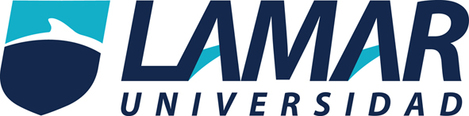 PLASENCIA DE LA CRUZ ANDREA  EVELYNCARTELPROFE: DANIEL ROJAS TAPIAQUIMICA 22-AFECHA: 12 DE MAYOLA ENERGIA SOLAR NOS MUEVE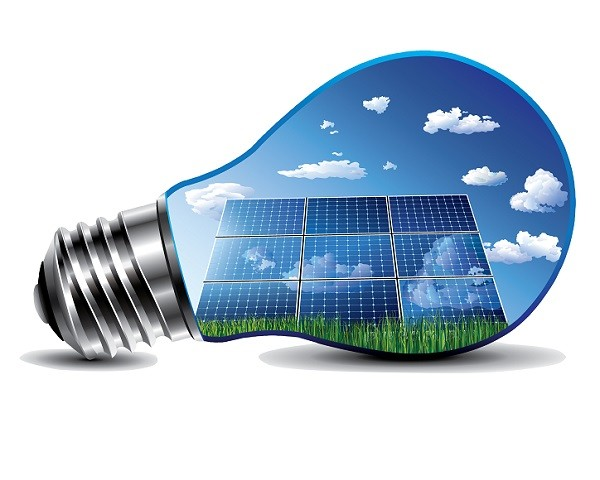 EL 100% DE LA ENERGIA SOLAR PROVIENE DEL       SOLIMAGEN  1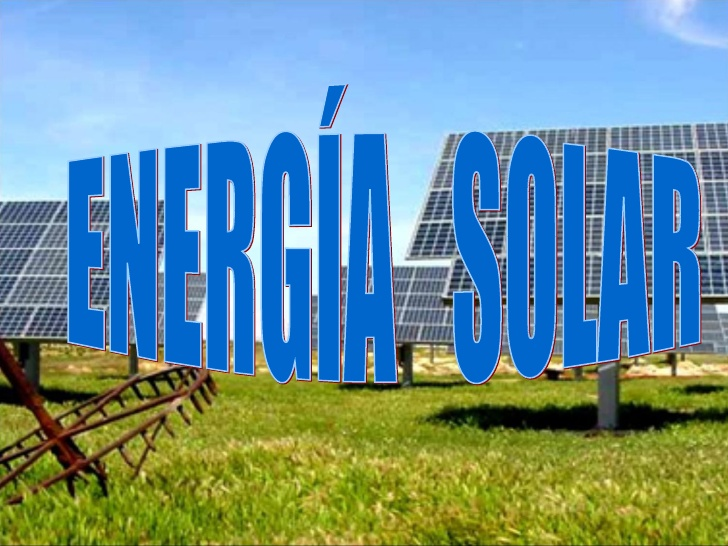 IMAGEN 2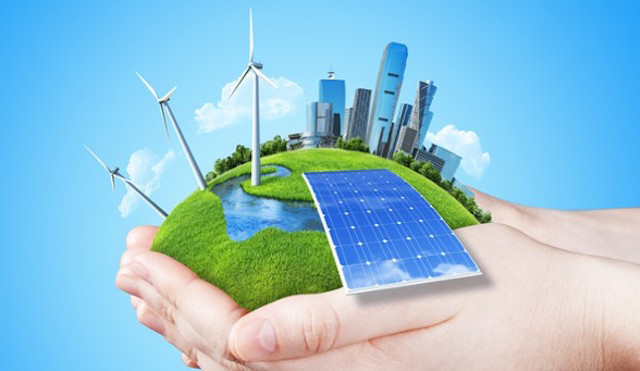 LA ENERGIA SOLAR CONSERVA AL MEDIO AMBIENTEIMAGEN 3IMAGEN1:(ILUMINACIÓN) ElBlogVerde.com IMAGEN2:(FOTOELÉCTRICA) http://www.educacionpersonal.com/edupersonal/course/view.php?id=479 IMAGEN3:(GISTRIATUM) http://www.gstriatum.com/energiasolar/